§2903.  Temporary enforcement powersThe Commissioner of Public Safety, at the commissioner's discretion, is authorized to grant statewide power of enforcement of the criminal laws of the State to county and municipal law enforcement officers, as defined in section 2801‑A, subsection 5, assigned to the Department of Public Safety for the duration of that assignment, according to procedures established for that purpose. That power may be granted only to county and municipal law enforcement officers who have completed a basic training course at the Maine Criminal Justice Academy or for whom the basic training course has been waived by the board of trustees of the academy because of equivalent training, as provided in section 2804‑C, subsection 1 or 5.  [PL 2009, c. 317, Pt. E, §11 (AMD).]SECTION HISTORYPL 1977, c. 37 (NEW). PL 2009, c. 317, Pt. E, §11 (AMD). The State of Maine claims a copyright in its codified statutes. If you intend to republish this material, we require that you include the following disclaimer in your publication:All copyrights and other rights to statutory text are reserved by the State of Maine. The text included in this publication reflects changes made through the First Regular and First Special Session of the 131st Maine Legislature and is current through November 1. 2023
                    . The text is subject to change without notice. It is a version that has not been officially certified by the Secretary of State. Refer to the Maine Revised Statutes Annotated and supplements for certified text.
                The Office of the Revisor of Statutes also requests that you send us one copy of any statutory publication you may produce. Our goal is not to restrict publishing activity, but to keep track of who is publishing what, to identify any needless duplication and to preserve the State's copyright rights.PLEASE NOTE: The Revisor's Office cannot perform research for or provide legal advice or interpretation of Maine law to the public. If you need legal assistance, please contact a qualified attorney.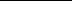 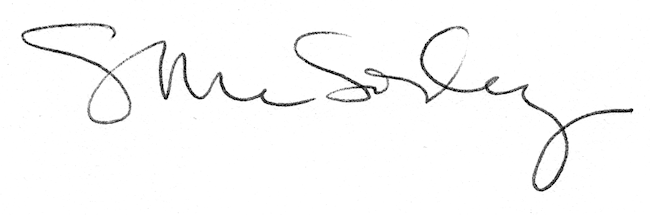 